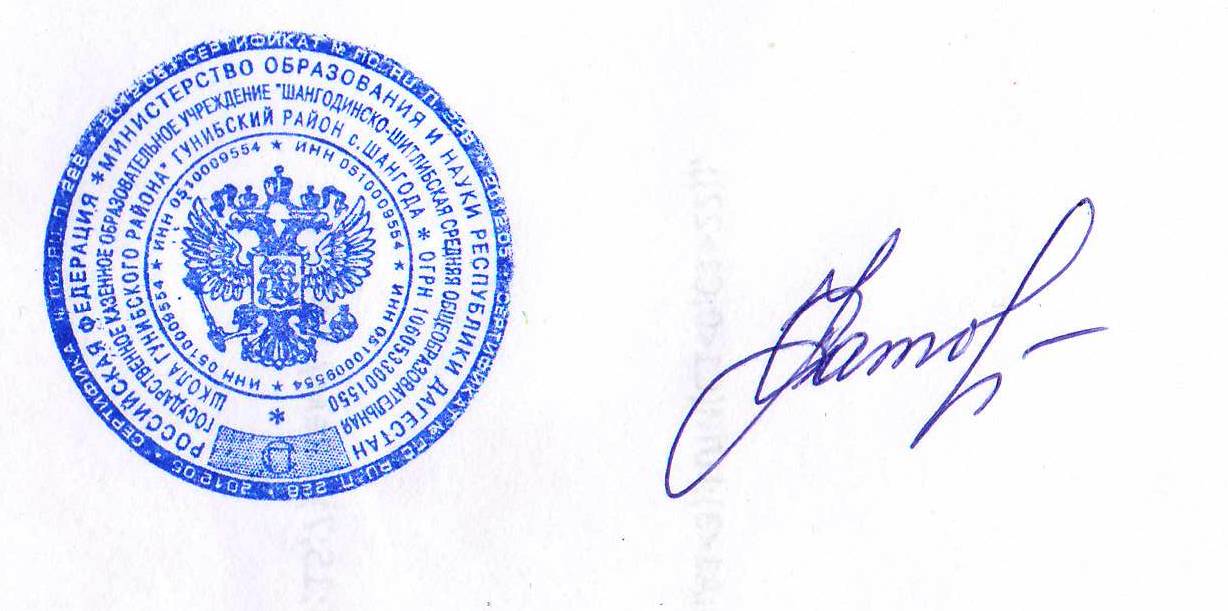 УТВЕРЖДАЮ 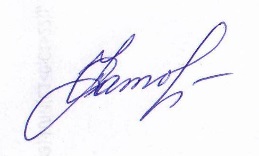                                                    Директор ОУ _______Сагитова У.А.ТЕМЫ КЛАССНЫХ ЧАСОВ ПО ПРОФИЛАКТИКЕ НАРКОМАНИИ, ТОКСИКОМАНИИ, АЛКОГОЛИЗМА И ТАБАКОКУРЕНИЯ ДЛЯ УЧАЩИХСЯ ГКОУ РД «Шангодинско-Шитлибская СОШ Гунибского района»  НА 2020-2021 УЧЕБНЫЙ ГОД – 6 классы7 класс 8-9 классы 10-11 классы № Тематика Сроки Количество часов 1 «Агрессивность, неуверенное поведение и поведение с уверенностью» Сентябрь 1 2 «Умение сказать "Нет"» Октябрь 1 3 «Стресс. Способы борьбы с ним» Ноябрь 1 4 «Умение принимать решения» Декабрь 1 5 «Поведение в конфликтной ситуации. Разрешение конфликта путем совместного принятия решения» Январь 1 6 «Правильное и неправильное использование медикаментов» Февраль 1 7 «Употребление, злоупотребление, болезнь» Март 1 8 «Токсические вещества» Апрель 1 9 «Никогда не пробовать и употреблять наркотики - хорошо» Май № Тематика Сроки Количество часов 1 «Курение как один  из вариантов наркотической зависимости» Сентябрь 1 2 «Толерантность, ее изменение при приеме алкоголя» Октябрь 1 3 Нарушение обмена веществ при алкогольной зависимости» Ноябрь 1 4 «Биологические и социальные факторы, влияющие на скорость формирования зависимости к алкоголю» Декабрь 1 5 «Механизмы формирования зависимости к наркотикам, таксикомании» Январь 1 6 «Нарушение передачи нервного импульса при становлении психической и физической зависимости» Февраль 1 7 «Микросоциальные и макросоциальные факторы, влияющие на скорость формирования зависимости» Март 1 8 «Мой выбор: Поиск убедительных ответов отказа от курения» Апрель 1 9 «Абстинентный сидром» Май 1 № Тематика Сроки Количество часов 1 «STOP – курение!» Сентябрь 1 2 «STOP – алкоголь!» Октябрь 1 3 «STOP – наркотик!» Ноябрь 1 4 «Самоспасение 	- 	наиболее 	перспективная 	стратегия спасения от наркотиков» Декабрь 1 5 «Влияние наркотиков на организм (дыхание, кашель, сердечно-сосудистую систему, пищеварения, психические функции)» Январь 1 6 «Плата за обман природы. Миф о слабых и безопасных наркотиках» Февраль 1 7 «Курение или здоровье – выбирайте сами» Март 1 8 «Как избежать давления сверстников и отказаться от наркотиков и других дурных поступков» Апрель 1 9 «Мы против токсикомании» Май 1 № Тематика Сроки Количество часов 1 «Экономические и идеологические предпосылки для распространения наркомании» Сентябрь 1 2 «Косвенная реклама массовой наркотизации населения. Социальные предпосылки для распространения наркомании» Октябрь 1 3 «Нравственные 	нормы 	как 	гарантии 	здоровья. Необходимость личной ответственности за наркотизацию» Ноябрь 1 4 «Альтернатива 	наркотикам. 	Защищайте 	сами 	свое психическое здоровье» Декабрь 1 5 «Возможно ли излечение от наркомании. Кто виноват?» Январь 1 6 «Профилактика наркомании и психоактивных веществ» Февраль 1 7 «Алкогольная деградация личности» Март 1 8 «Смена стратегии поведения и потеря цели жизни. Изменение личности токсикоманов. Отношение людей к токсикоманам» Апрель 1 9 «Когда возникла проблема наркомании. Наркомания - угроза существования нации» Май 1 